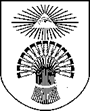 PLUNGĖS RAJONO SAVIVALDYBĖSTARYBASPRENDIMASDĖL PLUNGĖS RAJONO SAVIVALDYBĖS VIEŠOSIOS BIBLIOTEKOS TEIKIAMŲ PASLAUGŲ KAINŲ PATVIRTINIMO2017 m. liepos 27 d. Nr. T1-169PlungėVadovaudamasi Lietuvos Respublikos vietos savivaldos įstatymo 16 straipsnio 2 dalies 37  punktu bei atsižvelgdama į Plungės rajono savivaldybės viešosios bibliotekos 2017 m. birželio 27 d. raštą Nr. 127 „Dėl mokamų paslaugų“, Plungės rajono savivaldybės taryba n u s p r e n d ž i a:1.	Patvirtinti Plungės rajono savivaldybės viešosios bibliotekos teikiamų paslaugų kainas (pridedama).2.	Pripažinti netekusiu galios Plungės rajono savivaldybės tarybos 2014 m. rugsėjo 25 d. sprendimą Nr. T1-234 „Dėl Plungės rajono savivaldybės viešosios bibliotekos teikiamų paslaugų kainų patvirtinimo“.Šis sprendimas gali būti skundžiamas Lietuvos Respublikos administracinių bylų teisenos įstatymo nustatyta tvarka. Savivaldybės meras 	Audrius KlišonisPATVIRTINTAPlungės rajono savivaldybėstarybos 2017 m. liepos 27 d. sprendimu Nr. T1-169Plungės rajono savivaldybės viešosios bibliotekos teikiamų paslaugų kainosNr.Paslaugos pavadinimasTrukmė / kiekis / matasPaslaugos kaina (Eur)1.Patalpų nuoma (1 salė) mokymams1 val.17,002.Patalpų nuoma (1 salė) šventiniams renginiams1 val.30,003.Įrangos komplekto nuoma (nešiojamasis kompiuteris, multimedijos projektorius, ekranas)1 val.10,004.Ekrano nuoma1 val.5,005.Multimedijos projektoriaus nuoma1 val.8,006.Išmaniojo ekrano nuoma1 val.10,007.Elektroninio skaitytojo pažymėjimo suaugusiesiems išdavimas1 vnt.2,008.Elektroninio skaitytojo pažymėjimo vaikams, pensininkams ir neįgaliems žmonėms išdavimas1 vnt.0,609.Elektroninio skaitytojo pažymėjimo dublikato išdavimas1 vnt.1,2010.Skenavimas A4 (viena pusė)1 psl.0,3011.Teksto surinkimas kompiuteriu A41 psl.0,6012.Kopijavimas A4 (viena pusė)1 psl.0,1013.Kopijavimas A4 (abi pusės)1 lapas0,2014.Kopijavimas A3 (viena pusė)1 psl.0,2015.Kopijavimas A3 (abi pusės)1 lapas0,4016.Spausdinimas spausdintuvu A41 psl.0,1017.Spausdinimas spalvotu spausdintuvu A41 psl.1,0018.Dokumentų siuntimas iš kitų bibliotekų1 vnt.Pašto paslaugos kaina19.Atvirlaiškių siuntimas Lietuvoje ir užsienyje1 vnt.Pašto paslaugos kaina20.Ekskursijų vadovo paslaugos organizuotoms grupėms1 val.6,0021.Ekskursijų vadovo paslaugos neorganizuotoms grupėms1 val.1,5022.Plungės išmaniojo parko pristatymas:22.1.grupėms iki 25 asmenų1 val.15,0022.2.grupėms iki 10 asmenų1 val.10,0023.Vienkartinis mokestis už naudojimąsi bibliotekos tualetu (ne bibliotekos lankytojams)1 asmuo0,3024.Bilietų platinimo paslaugaProc.Iki 5 proc. nuo pajamų už parduotus bilietus25.Suvenyrų pardavimasProc.Iki 5 proc. nuo pajamų už parduotus suvenyrus26.Edukaciniai užsiėmimai1 val.15,00